Воспитанники детского сада в гостях у библиотеки.      С 15 октября по 19 октября библиотека «Юность» гостеприимно распахнула двери ребятишкам  нашего детского сада, группам  «Звёздочка», «Ягодка», «Вишенка». Дети уже не первый раз приходят в гости в библиотеку, поэтому они хорошо знакомы с правилами поведения в этом серьезном и интересном месте.     Сотрудники библиотеки провели для дошкольников познавательный час «В гостях у Русалочки»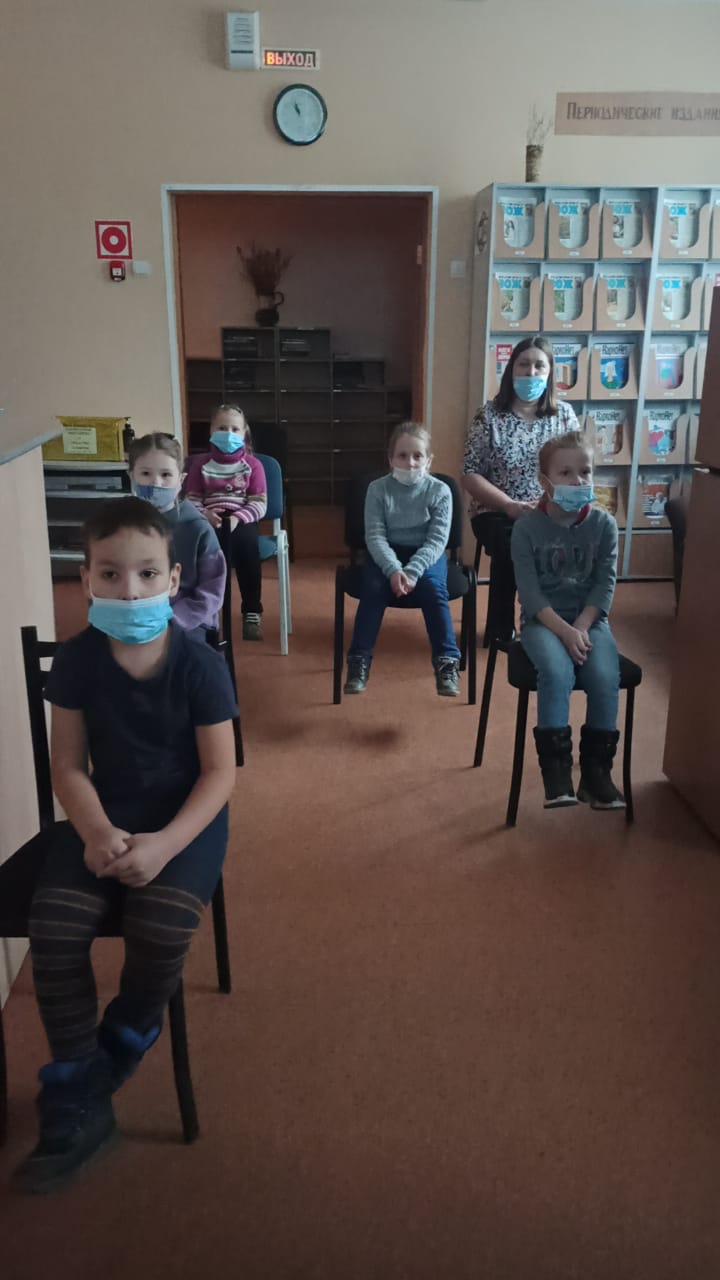 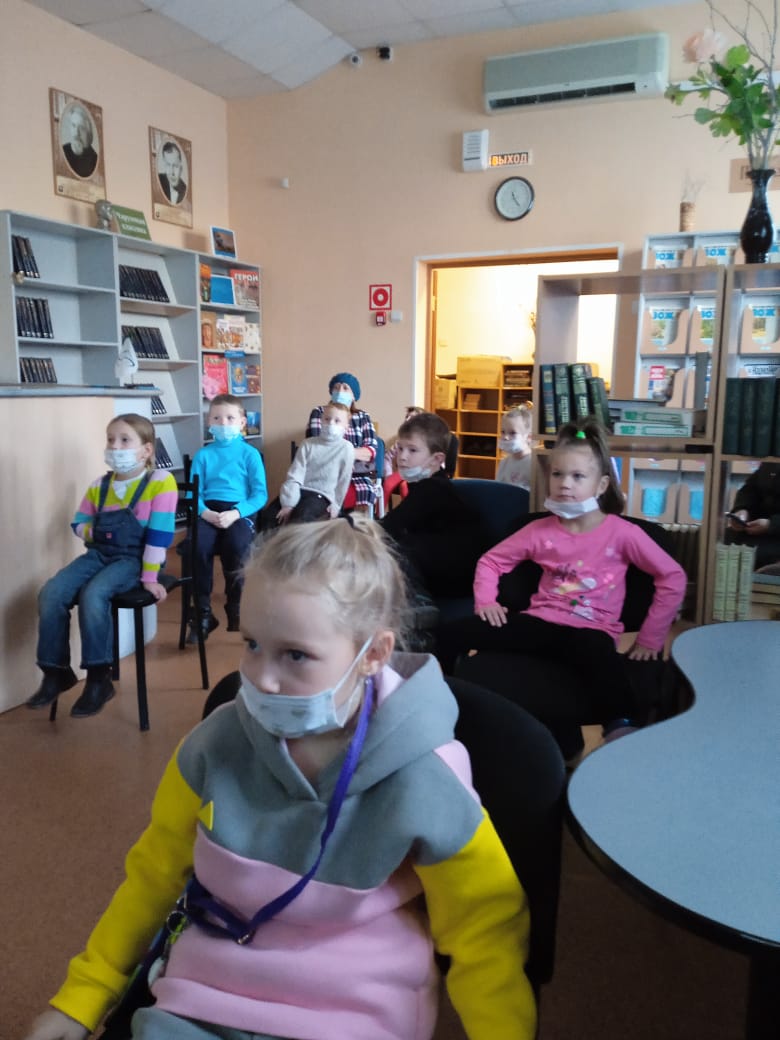 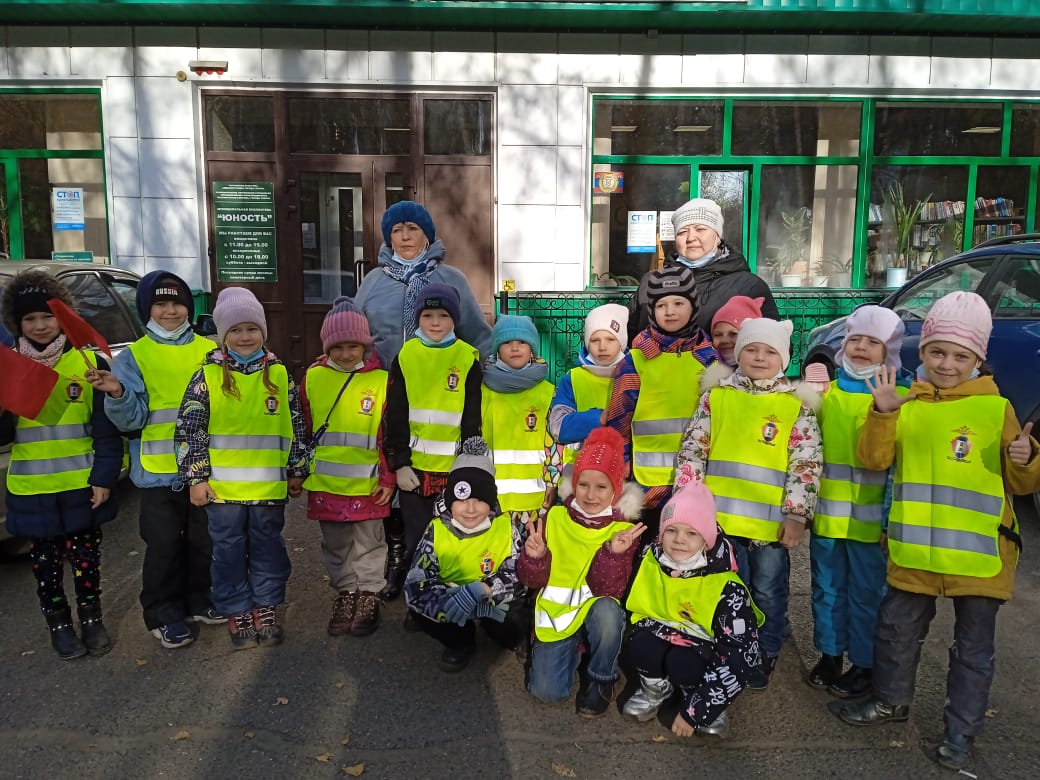 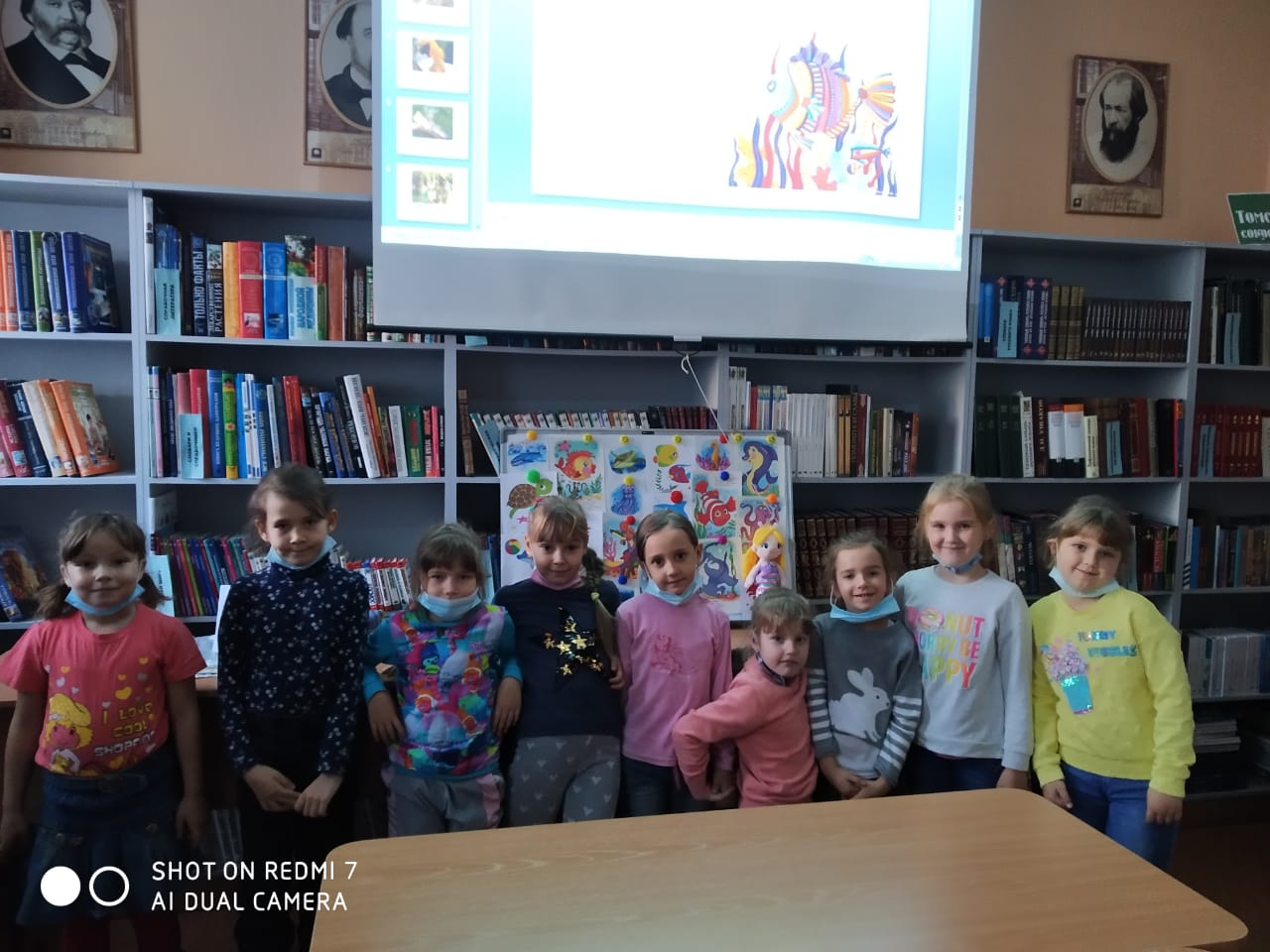 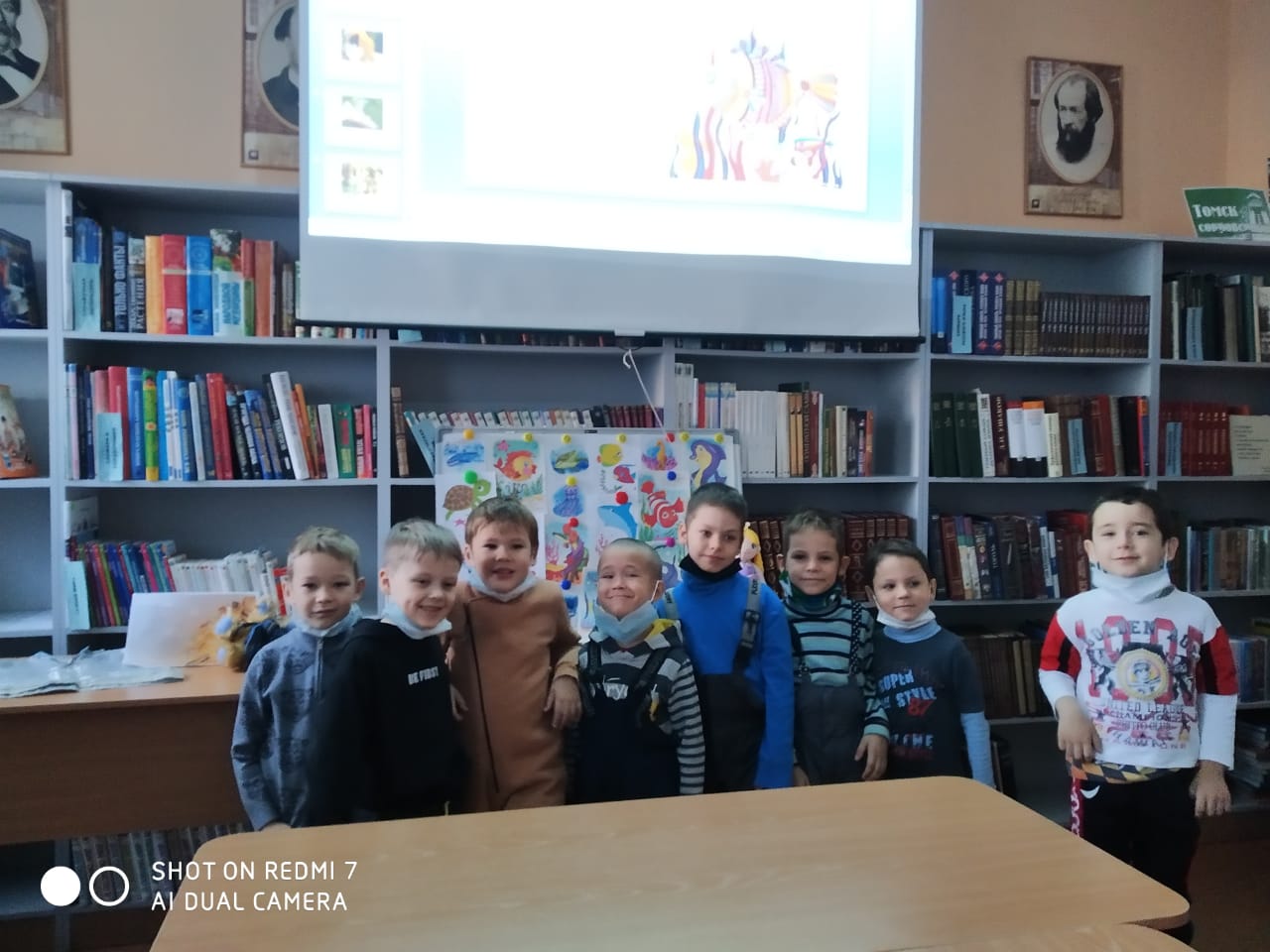 